Доступ категорий инвалидов на объект по зонам Доступ категорий инвалидов на объект по зонам Наименование зоныДоступностьПодходы к объекту, пути движения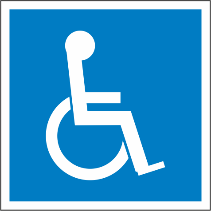 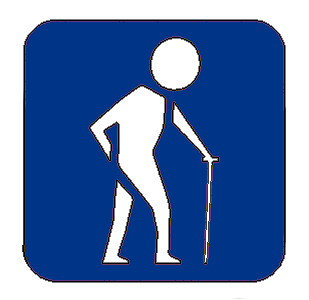 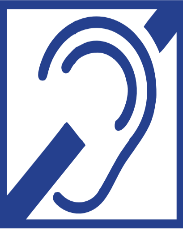 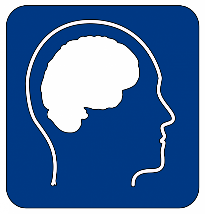 Входной узел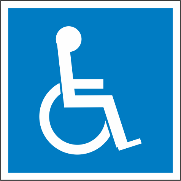 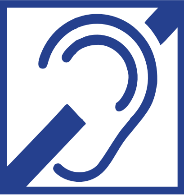 Пути движения внутри здания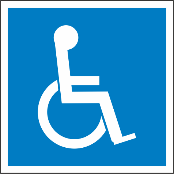 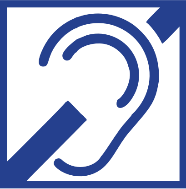 Аудитория для обслуживания инвалидов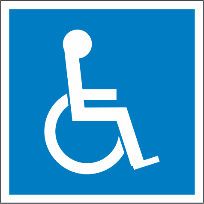 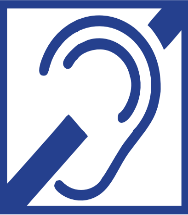 Санитарно-гигиенические помещения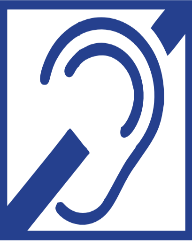 